                                                    Jelovnik Dječjeg vrtića Dječji koraci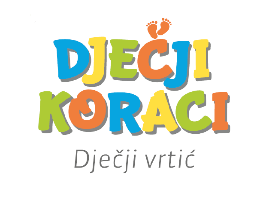       29.04.2024.  –  03.05.2024.NAPOMENA: Prema potrebi će se djeci mlađe jasličke dobi obrok pasirati.U jutarnjem dežurstvu djeca dobivaju kekse ili pecivo. U popodnevnom dežurstvu djeca dobivaju kekse i voćni obrokDoručak ćemo obogatiti toplim čajem.DANDORUČAKUŽINA 1RUČAKUŽINA 2PonedjeljakČokoladne kuglice s mlijekomJagode, jabuke, bananeJuha od griza i mrkve, špageti u umaku bolonjez, cikla salata, domaći kruhSport keksi i voćni jogurtUtorakČupavi sendvič ( čvrstisir i pureća šunka)Jagode, jabuke, bananeVarivo od tikvica s krumpirom i puretinom, integralni kruhMramorni kolačSrijedaČetvrtakKuhana jaja, maslac i domaći kruhJagode, jabuke, bananeVarivo od meksičkog povrća s puretinom, suncokretov kruhKroasan s maslacemPetakDomaći kruh, namaz od tune i maslacaJagode, jabuke, bananeKrem juha od brokule i špinata, rižoto s miješanimpovrćem, zelena salata s matovilcem, tamni kruhDomaći kruh i čokoladni namaz